http://www.gaf.ni.ac.rs/index1.phpStudijski programi:
http://gaf.ni.ac.rs/akreditacija2020/studijski

Knjige predmeta:
http://gaf.ni.ac.rs/akreditacija2020/studijski/2021Студијски програмиhttp://gaf.ni.ac.rs/index1.php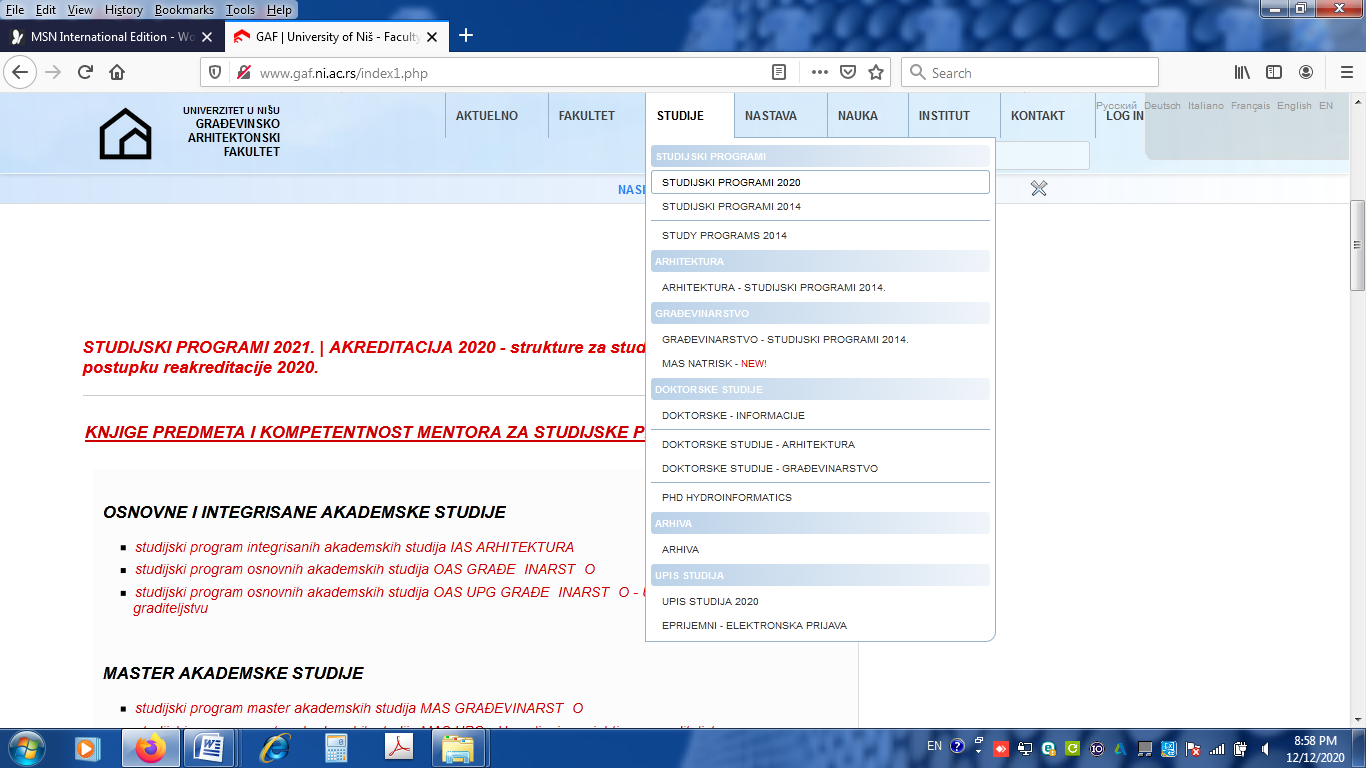 Информатор за студентеhttp://gaf.ni.ac.rs/_news/informator/informator.pdf